Су- Джок терапия“Рука является вышедшим наружу головным мозгом”
И. КантВлияние мануальных ( ручных) воздействий на развитие мозга человека известно было еще во 2 веке до н.э. В Китае специалисты утверждают, что игры  с участием рук приводят в гармоничное отношение тело и разум.В настоящее время нетрадиционные формы и средства работы с детьми привлекают все большее внимание. Су- джок терапия – одна из них,( «Су»-по-корейски – кисть, « джок» - стопа).Для воздействия используются только те точки, которые находятся на кистях рук и стопах. Су-джок терапия может быть направлена на воздействие на зоны коры головного мозга с целью профилактики и коррекции речевых нарушений. Используют су - джок и для укрепления мелких мышц руки. Эта процедура значительно улучшает мелкую моторику рук.Достоинствами Су- Джок терапии являются:Высокая эффективность - при правильном применении наступает выраженный эффект;Абсолютная безопасность - неправильное применение никогда не наносит вред, оно просто не эффективно;Простота применения - для получения результата проводить стимуляцию биологически активных точек с помощью Су- Джок шариков( они свободно продаются и стоят около 50 рублей)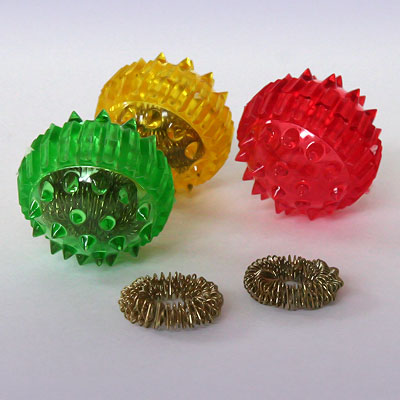 Применяются Су - Джок - массажеры в виде массажных шариков, в комплекте с массажными металлическими колечками. Шариком можно стимулировать зоны на ладонях, а массажные кольца надеваются на пальчики.С помощью шаров – «ежиков» с колечками детям нравится массировать пальцы и ладошки, что оказывает благотворное влияние на весь организм, а также на развитие мелкой моторики пальцев рук, тем самым, способствуя развитию речи.Массаж Су – Джок шарами. (дети повторяют слова и выполняют действия с шариком в соответствии с текстом)Я мячом круги катаю,Взад - вперед его гоняю.Им поглажу я ладошку.Будто я сметаю крошку,И сожму его немножко,Как сжимает лапу кошка,Каждым пальцем мяч прижму,И другой рукой начну.Массаж пальцев эластичным кольцом.  (Дети поочередно надевают массажные кольца на каждый палец, начиная с большого, проговаривая стихотворение пальчиковой гимнастики )- Мальчик-пальчик,Где ты был?- С этим братцем в лес ходил, -С этим братцем щи варил,-С этим братцем кашу ел,-С этим братцем песни пелИспользование Су – Джок шаров для развития памяти и вниманияДети выполняют инструкцию: надень колечко на мизинец правой руки, возьми шарик в правую руку и спрячь за спину и т.д.; ребенок закрывает глаза, взрослый надевает колечко на любой его палец, а тот должен назвать, на какой палец какой руки надето кольцо. Таким образом развивается внимание, память и умение работать по инструкции, что очень важно для успешности  в школе.Ручной массаж кистей и пальцев рук. Очень полезен и эффективен массаж пальцев и ногтевых пластин кистей. Эти участки соответствуют головному мозгу. Кроме того на них проецируется все тело человека в виде мини-систем соответствия. Поэтому кончики пальцев необходимо массажировать до стойкого ощущения тепла. Это оказывает оздоравливающее воздействие на весь организм. Особенно важно воздействовать на большой палец, отвечающий за голову человека.Точки на ладонях: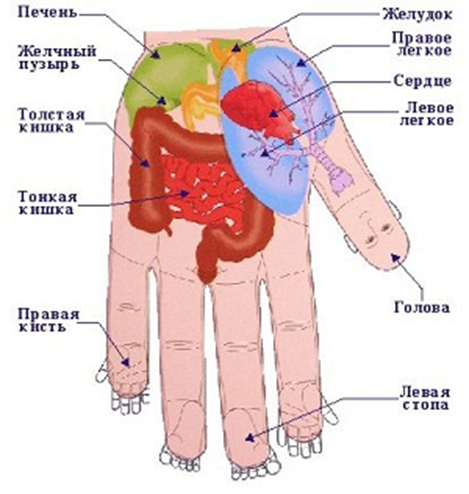 Точки на пальцах.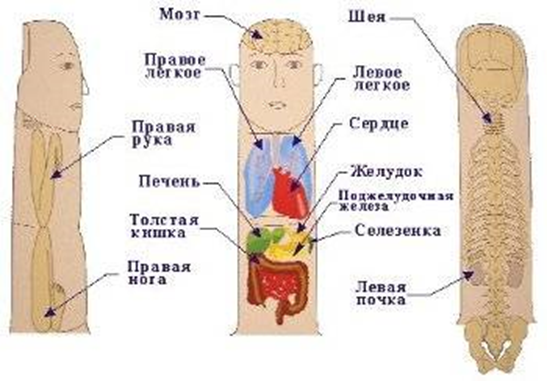  С маленькими детьми начинать массаж лучше с мягкими « кошачьими» шариками.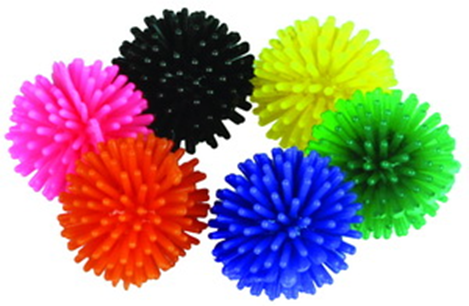 Если небрежно, расслабленно выполнять упражнения, то никакого эффекта не будет. Нужно уделять особое внимание тренировке движений, которые мы не делаем в повседневной жизни. Именно такая тренировка детских пальчиков дает видимый и быстрый эффект.Су- джок терапия это еще  один  из методов подготовки дошкольников к обучению письму. 